Craft 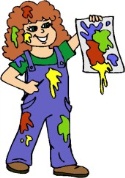 The children are interested in sharing information about their families just now. We shall encourage them to draw/paint/make pictures of the people they are close to. We hope to create an eye catching display of their work.Role play The children are playing really well in the house corner and are demonstrating some very caring qualities with the ‘babies’. We will continue to foster this.Games Table The children are enjoying a variety of games and puzzles We will put out a selection of jigsaws and puzzles connected with their chosen theme of ‘Me and My Family’. LiteracyThe children were drawing lots of pictures of family members and indicated on the floor book their continuing interest. Our Home /School link is coming soon to develop this idea.OutsideThe scooters and bikes continue to be popular and we have ordered some new bikes to add to our collection. Thank you again for the increased ‘snack’ money which enables us to do this.Small WorldWe have noted their interest in pirates so the pirate ship is coming out! ConstructionThe big interest last week was pirates. Many pirate ships, with planks to walk along, were created using our big wooden bricks. This week we are adding in some costumes and props.